ПриложениеУТВЕРЖДЕНраспоряжением Главымуниципального образования"Город Архангельск"от 21.07.2020 № 2445рПРОЕКТ МЕЖЕВАНИЯтерритории муниципального образования "Город Архангельск" в границах ул. Ленина, ул. Почтовой, ул. Чкалова, 
и ул. Республиканской площадью 1,9060 гаВведениеПроект межевания территории в границах ул. Ленина, ул. Почтовой, 
ул. Чкалова и ул. Республиканской выполнен на основании распоряжения Главы муниципального образования "Город Архангельск" от 06.09.2019 
№ 3053р "О подготовке проекта межевания территории муниципального образования "Город Архангельск" в границах ул. Ленина, ул. Почтовой, 
ул. Чкалова и ул. Республиканской площадью 1,9060 га".Проект межевания разработан в соответствии с Градостроительным кодексом Российской Федерации от 29.12.2004 № 190-ФЗ; Земельным кодексом Российской Федерации от 25.10.2001 № 136-ФЗ; СП 42.13330 "Градостроительство. Планировка и застройка городских и сельских поселений. Актуализированная редакция СНиП 2.07.01-89*".В работе учитывалась и анализировалась следующая документация:Генеральный план муниципального образования "Город Архангельск";Проект планировки района "Майская горка" муниципального образования "Город Архангельск", утвержденный распоряжением Главы муниципального образования "Город Архангельск" от 20.02.2015 № 425р (с изменениями);распоряжение Главы муниципального образования "Город Архангельск" от 06.09.2019 № 3053р "О подготовке проекта межевания территории муниципального образования "Город Архангельск" в границах ул. Ленина, 
ул. Почтовой, ул. Чкалова и ул. Республиканской площадью 1,9060 га";Правила землепользования и застройки муниципального образования "Город Архангельск";топографический план масштаба 1:500, выданный департаментом градостроительства Администрации муниципального образования "Город Архангельск";кадастровый план территории от 20.11.2017 № 29/ИСХ/17-443302, выданный филиалом ФГБУ "ФКП Росреестра" по Архангельской области и Ненецкому автономному округу на кадастровый квартал 29:22:060416.Проект межевания территорииПри анализе исходной документации выявлено, что проектируемые земельные участки, расположенные в границах ул. Ленина, ул. Почтовой, 
ул. Чкалова и ул. Республиканской, будут сформированы в кадастровом квартале 29:22:060416 на территории, в отношении которой подготовлен проект планировки района "Майская горка" муниципального образования "Город Архангельск", утвержденный распоряжением Главы муниципального образования "Город Архангельск" от 20.02.2015 № 425р.Территория находится в границах зоны многоэтажных жилых домов (кодовое обозначение Ж-4-4).Характеристики земельных участков приведены в таблице 1.Таблица 1 – Характеристики земельных участков, подлежащих образованиюПродолжение таблицы 1Необходимо сформировать земельный участок, расположенный 
по адресу: Архангельская область, г. Архангельск, территориальный округ Майская горка, по ул. Ленина, д. 18. Сформирован земельный участок 29:22:060416:ЗУ1 площадью 1652 кв. м с разрешенным использованием: "малоэтажная многоквартирная жилая застройка". Необходимо сформировать земельный участок, расположенный 
по адресу: Архангельская область, г. Архангельск, территориальный округ Майская горка, по ул. Почтовая, д. 4. Сформирован земельный участок 29:22:060416:ЗУ2 площадью 2631 кв. м с разрешенным использованием: "малоэтажная многоквартирная жилая застройка". Необходимо сформировать земельный участок, расположенный 
по адресу: Архангельская область, г. Архангельск, территориальный округ Майская горка, по ул. Почтовая, д. 6. Сформирован земельный участок 29:22:060416:ЗУ3 площадью 2247 кв. м с разрешенным использованием: "малоэтажная многоквартирная жилая застройка".Необходимо сформировать земельный участок, расположенный 
по адресу: Архангельская область, г. Архангельск, территориальный округ Майская горка, по ул. Чкалова, д. 7. Сформирован земельный участок 29:22:060416:ЗУ4 площадью 1487 кв. м с разрешенным использованием: "малоэтажная многоквартирная жилая застройка".Необходимо сформировать земельный участок, расположенный 
по адресу: Архангельская область, г. Архангельск, территориальный округ Майская горка, по ул. Чкалова, д. 5. Сформирован земельный участок 29:22:060416:ЗУ5 площадью 2442 кв. м с разрешенным использованием: "малоэтажная многоквартирная жилая застройка". Необходимо сформировать земельный участок, расположенный 
по адресу: Архангельская область, г. Архангельск, территориальный округ Майская горка, по ул. Республиканская, д. 7. Сформирован земельный участок 29:22:060416:ЗУ6 площадью 2014 кв. м с разрешенным использованием: "малоэтажная многоквартирная жилая застройка".Необходимо сформировать земельный участок, расположенный 
по адресу: Архангельская область, г. Архангельск, территориальный округ Майская горка, по ул. Республиканская, д. 5. Сформирован земельный участок 29:22:060416:ЗУ7 площадью 2175 кв. м с разрешенным использованием: "малоэтажная многоквартирная жилая застройка".Необходимо сформировать земельный участок, расположенный 
по адресу: Архангельская область, г. Архангельск, территориальный округ Майская горка, по ул. Республиканская. Сформирован земельный участок 29:22:060416:ЗУ8 площадью 1220 кв. м с разрешенным использованием: "многоэтажная многоквартирная жилая застройка".Необходимо сформировать земельный участок, расположенный 
по адресу: Архангельская область, г. Архангельск, территориальный округ Майская горка, по ул. Ленина. Сформирован земельный участок 29:22:060416:ЗУ9 площадью 2163 кв. м с разрешенным использованием: "малоэтажная многоквартирная жилая застройка".В соответствии с градостроительным регламентом зоны Ж-4-4, 
в пределах которой находится земельный участок, определенный 
для разработки проекта межевания территории, проектируемое разрешенное использование – многоэтажная жилая застройка.Таблица 2 – Каталог координатПродолжение таблицы 2В соответствии с Правилами землепользования и застройки муниципального образования "Город Архангельск" минимальный отступ зданий, строений, сооружений от красных линий вновь строящихся или реконструируемых зданий, строений, сооружений должен быть на расстоянии не менее трех метров.Красные линии приняты на основании проекта планировки района "Майская горка" муниципального образования "Город Архангельск", утвержденного распоряжением Главы муниципального образования "Город Архангельск" от 20.02.2015 № 425р (с изменениями).Территория, в отношении которой подготовлен проект межевания, располагается в границах следующих зон: полностью в границах зон санитарной охраны источников питьевого 
и хозяйственно-бытового водоснабжения, определенных в соответствии 
с распоряжениями Министерства природных ресурсов и лесопромышленного комплекса Архангельской области (3 пояс);частично в границах санитарно-защитных зон предприятий, сооружений и иных объектов, определенных проектами санитарно-защитных зон, получившими положительные заключения государственной экологической экспертизы, либо определенные в соответствии с размерами, установленными СанПиН 2.2.1/2.1.1.1200-03 "Санитарно-защитные зоны и санитарная классификация предприятий, сооружений и иных объектов".Границы территорий объектов культурного наследия и границы зон действия публичных сервитутов не выявлены.____________Приложениек проекту межевания территории муниципального образования "Город Архангельск" в границах 
ул. Ленина, ул. Почтовой, ул. Чкалова 
и ул. Республиканской площадью 1,9060 га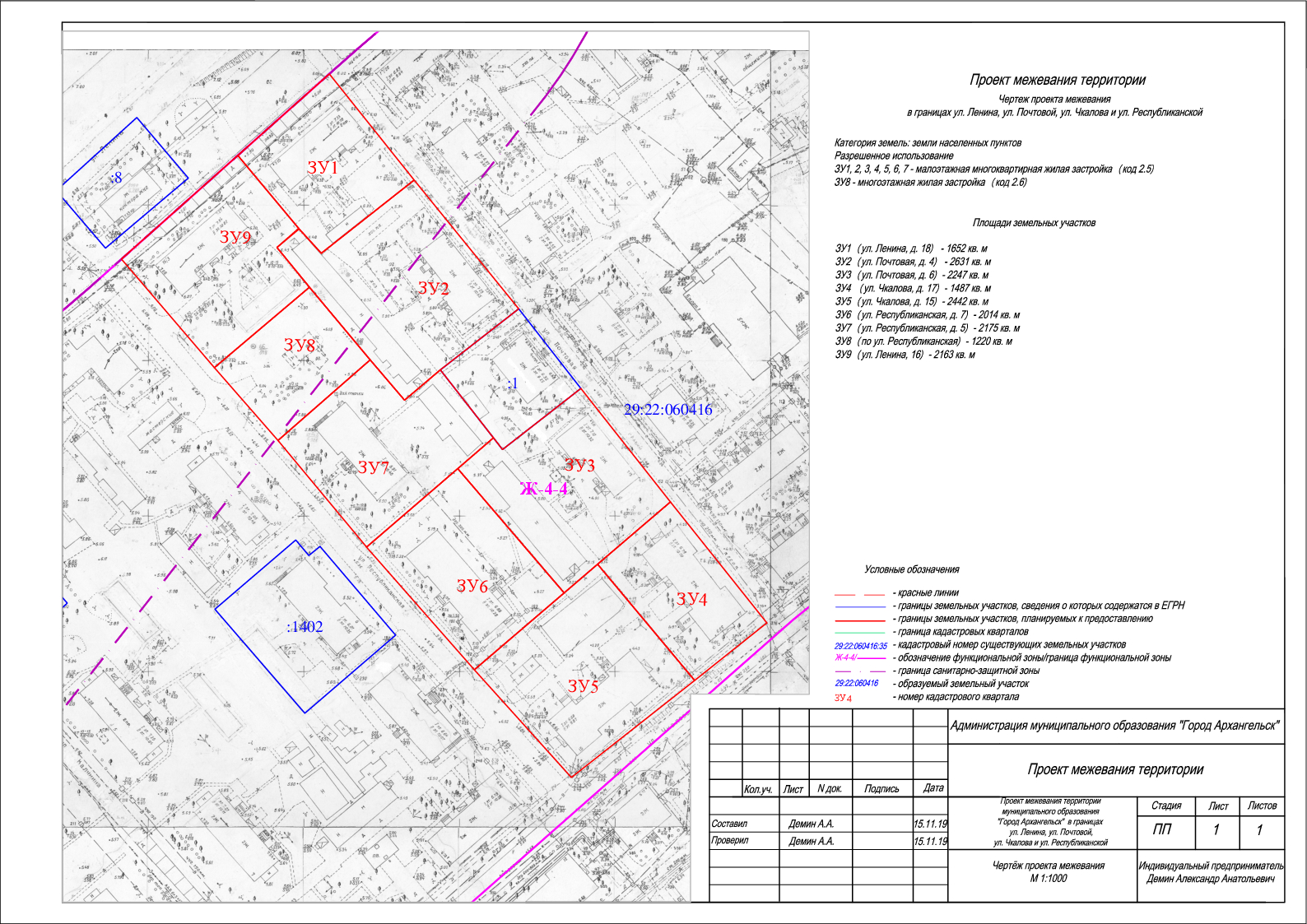 ____________Проектируемый земельный участок, обозначениеПроектная площадь, кв. мИсходныехарактеристикиПроектныехарактеристики123429:22:060416:ЗУ11652Земли государственной собственностиЗемли населенных пунктов.Разрешенное использование: "малоэтажная многоквартирная жилая застройка"29:22:060416:ЗУ22631Земли государственной собственностиЗемли населенных пунктов.Разрешенное использование: "земельные участки (территории) общего пользования"29:22:060416:ЗУ32247Земли государственной собственностиЗемли населенных пунктов.Разрешенное использование: "малоэтажная многоквартирная жилая застройка"29:22:060416:ЗУ41487Земли государственной собственностиЗемли населенных пунктов.Разрешенное использование: "малоэтажная многоквартирная жилая застройка"29:22:060416:ЗУ52442Земли государственной собственностиЗемли населенных пунктов.Разрешенное использование: "малоэтажная многоквартирная жилая застройка"29:22:060416:ЗУ62014Земли государственной собственностиЗемли населенных пунктов.Разрешенное использование: "малоэтажная многоквартирная жилая застройка"29:22:060416:ЗУ72175Земли государственной собственностиЗемли населенных пунктов.Разрешенное использование: "малоэтажная многоквартирная жилая застройка"123429:22:060416:ЗУ81220Земли государственной собственностиЗемли населенных пунктов.Разрешенное использование: "малоэтажная многоквартирная жилая застройка"29:22:060416:ЗУ92163Земли государственной собственностиЗемли населенных пунктов.Разрешенное использование: "земельные участки (территории) общего пользования"Проектируемый земельный участок, обозначениеКоординатыКоординатыПроектируемый земельный участок, обозначениеXY12329:22:060416:ЗУ1649366,122525466,6229:22:060416:ЗУ1649393,412525494,9929:22:060416:ЗУ1649360,352525523,5629:22:060416:ЗУ1649335,692525494,6329:22:060416:ЗУ1649343,422525487,0329:22:060416:ЗУ1649366,122525466,6229:22:060416:ЗУ2649337,042525480,3029:22:060416:ЗУ2649343,232525487,2029:22:060416:ЗУ2649335,692525494,6329:22:060416:ЗУ2649360,352525523,5629:22:060416:ЗУ2649320,302525558,7029:22:060416:ЗУ2649299,692525534,2729:22:060416:ЗУ2649289,532525523,1829:22:060416:ЗУ2649302,052525511,6329:22:060416:ЗУ2649324,642525491,2529:22:060416:ЗУ2649337,042525480,3029:22:060416:ЗУ3649274,862525555,2429:22:060416:ЗУ3649295,462525579,6529:22:060416:ЗУ3649260,092525609,8029:22:060416:ЗУ3649239,182525587,1929:22:060416:ЗУ3649229,572525576,7929:22:060416:ЗУ3649268,172525541,0829:22:060416:ЗУ3649278,502525552,1829:22:060416:ЗУ3649274,862525555,2412329:22:060416:ЗУ4649274,862525555,2429:22:060416:ЗУ4649295,462525579,6529:22:060416:ЗУ4649260,092525609,8029:22:060416:ЗУ4649239,182525587,1929:22:060416:ЗУ4649229,572525576,7929:22:060416:ЗУ4649268,172525541,0829:22:060416:ЗУ4649278,502525552,1829:22:060416:ЗУ4649274,862525555,2429:22:060416:ЗУ5649203,762525548,9029:22:060416:ЗУ5649229,572525576,7929:22:060416:ЗУ5649239,182525587,1929:22:060416:ЗУ5649203,022525619,7929:22:060416:ЗУ5649170,352525581,4029:22:060416:ЗУ5649203,762525548,9029:22:060416:ЗУ6649268,172525541,0829:22:060416:ЗУ6649229,572525576,7929:22:060416:ЗУ6649229,572525576,7929:22:060416:ЗУ6649229,572525576,7929:22:060416:ЗУ6649203,762525548,9029:22:060416:ЗУ6649241,842525512,7729:22:060416:ЗУ7649275,042525483,0229:22:060416:ЗУ7649302,052525511,6329:22:060416:ЗУ7649289,532525523,1829:22:060416:ЗУ7649299,712525534,2829:22:060416:ЗУ7649278,502525552,1829:22:060416:ЗУ7649268,172525541,0829:22:060416:ЗУ7649241,842525512,7729:22:060416:ЗУ7649275,042525483,0229:22:060416:ЗУ8649324,642525491,2529:22:060416:ЗУ8649302,052525511,6329:22:060416:ЗУ8649302,052525511,6329:22:060416:ЗУ8649302,052525511,6329:22:060416:ЗУ8649275,042525483,0229:22:060416:ЗУ8649297,642525461,6929:22:060416:ЗУ9649297,642525461,6929:22:060416:ЗУ9649324,642525491,2529:22:060416:ЗУ9649337,042525480,3029:22:060416:ЗУ9649343,422525487,0329:22:060416:ЗУ9649366,122525466,6229:22:060416:ЗУ9649331,392525430,5129:22:060416:ЗУ9649297,642525461,69